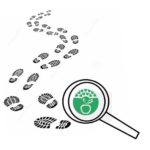 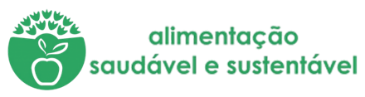 Na minha casa não desperdiçamos alimentos!E agora…Deixa-nos a tua receita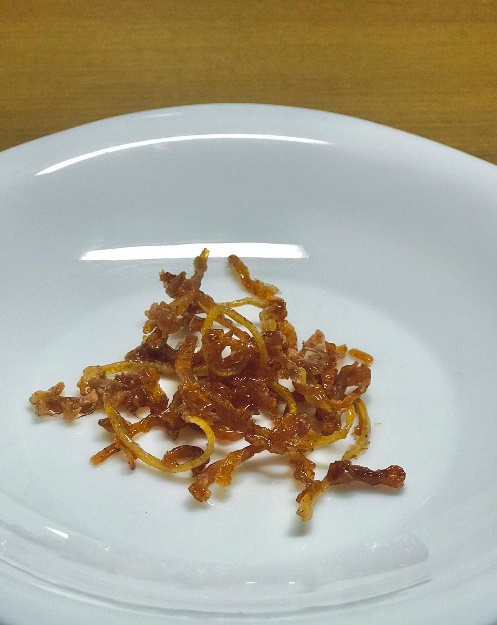 Título: Fios de cenoura caramelizadosIngredientes:100gr de cascas de cenoura75gr de açúcar granulado fino10ml de sumo de limão20gr de zeste de limão 1 pau de canelaProcedimentos:Corte as cascas de cenoura e a zeste de limão em juliana fina.Coloque num sauté os ingredientes previamente preparados e polvilhe com açúcar, regue com o sumo de limão e adicione o pau de canela.Leve ao lume, médio-forte, e deixe ferver até as cascas caramelizarem e ficarem brilhantes. Espalhe os fios de cenoura caramelizados sobre uma folha de papel vegetal.Separe-os com a ajuda de um garfo e deixe secar.Receita sem glúten e leite, considerada também vegan. 100gr contêm: Energia 334kcal (17%) | Gorduras 0,2g (0%) das quais saturadas 0,1g (0%)Hidratos de carbono 49,4g dos quais açúcares 49,1g (55%) | Fibra 2,3g (9%) | Proteínas 0,3g Título: Arroz salteado com legumes variados e fiambre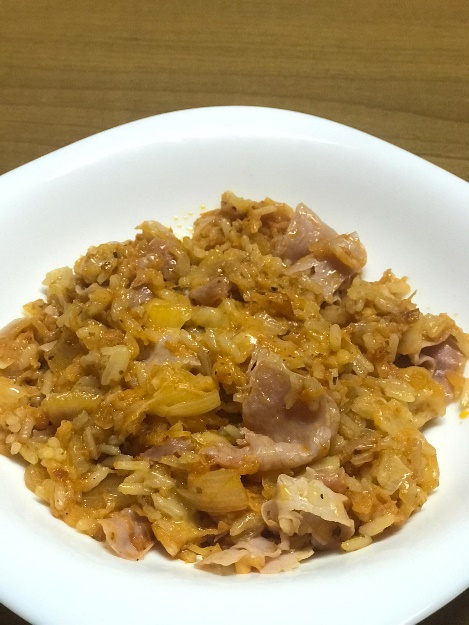 Ingredientes:20gr de óleo400gr de legumes variados5gr de sal200gr de arroz branco20gr de molho de soja200gr de fiambre20gr de coentros frescos picadosProcedimentos:Aqueça o óleo num wok e junte os legumes. Deixe cozinhar por 7-10 minutos, em lume brando.Tempere com sal, adicione o arroz, o molho de soja e envolva.Acrescente o fiambre, cortado aos cubos, e salteie até este ganhar cor.Adicione os coentros e misture..Sirva de imediato.Receita sem leite. 1 dose contêm: Energia 202kcal (10%) | Gorduras 6,3g (9%) das quais saturadas 1,1g (5%)Hidratos de carbono 23,5g dos quais açúcares 2,7g (3%) | Fibra 4g (16%) | Proteínas 12,4g	Tabela de registos 	Tabela de registos Dia 1PESO DO DESPERDÍCIO DIA 1Preparação da refeição- Almoço-------Após a refeição- Almoço200gr canja de galinha 145gr arroz 60gr lixo comum Preparação da refeição- Jantar100gr entranhas de carapau80gr lixo comum Após a refeição- Jantar110gr restos de comida Dia 2PESO DO DESPERDÍCIO DIA 2Preparação da refeição- Almoço40gr cascas de legumes 100gr lixo comum Após a refeição- Almoço100gr lixo comum Preparação da refeição- Jantar55gr talos de alface 15gr cascas de ovos Após a refeição- Jantar60gr Alface 60gr Lixo comum Dia 3PESO DO DESPERDÍCIO DIA 3Preparação da refeição- Almoço-------Após a refeição- Almoço120gr borra de café 100gr ossos de frango 50 gr lixo comum Preparação da refeição- Jantar190gr cascas de batata Após a refeição- Jantar200gr espinhas de peixe 60gr Cascas de pera 150gr esmagada de batata